NTU/LAF/11LEAVE APPLICATION FORMCadre: (BPS / Regular / Contract)Name ______________________________________ Designation ____________________________ Department _________________________________ Contact No. ____________________________Reason/Purpose of Leave ____________________________________________________________Address during Leave ________________________________________________________________ Type of Leave RequestedCasual Leave From:	_________________ to _________________ No of Days _________________Medical Leave From: 	_________________ to _________________ No of Days _________________Earned Leave From:	_________________ to _________________ No of Days _________________Any other Leave from: ________________ to _________________ No of Days __________________Substitute work will be performed by:		Signature of Applicant _______________________________________________________		Signature: __________________________  FOR REGISTRAR OFFIC USE ONLYLeave Recorded by: 	______________________________ Recommended/Not Recommended: __________________Head of DepartmentApproved/Not Approved: ___________________________Dean FacultyRectorNote:  Leave must be forwarded to Recommending/Approving Authority after leave record is filled up by the Registrar Office.  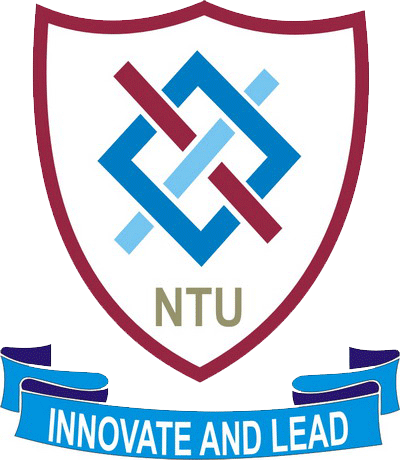 National Textile UniversitySr. No.Detail of LeaveCasual LeaveMedical LeaveEarned LeaveAny Other Leave1.Leave Available2.Leave Availed3.No of day leave (s) applied for4.Balance Leave (s)